Примерная итоговая контрольная работа по русскому языку.Цель: закрепление пройденного материала.Вставить пропущенную букву.       Это     ма . и . ка .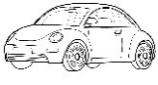          Это     .  ил .  а  .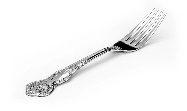               Это     я  . ло .  .    .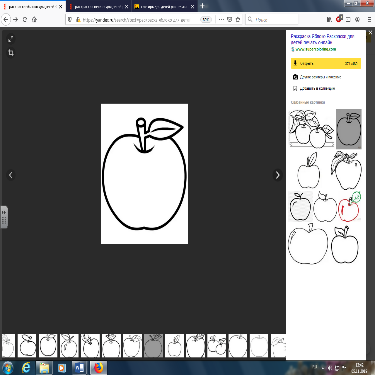 Критерии оценивания:0 баллов – всё задание выполнено неверно.1 балл – верно выполнено 1 задание из 3.2 балла – верно выполнено 2 задания из 3.3 балла – всё задание выполнено верно.Дописать предложение.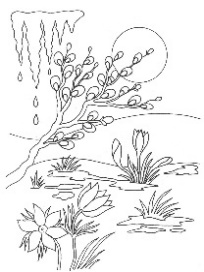 Наступила   …..  .  Светит  …..  . Цветут  …..  .Словарь: солнце, цветы, весна.Критерии оценивания:0 баллов – всё задание выполнено неверно.1 балл – верно выполнено 1 задание из 3.2 балл – верно выполнено 2 задания из 3.3 балл – всё задание выполнено верно.Рассмотреть картинки. Подписать их.           …     …..    …….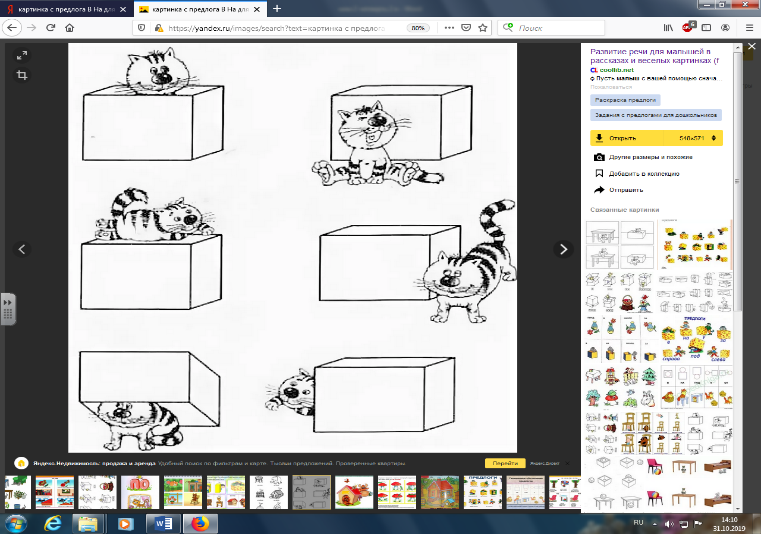      …..   …   ……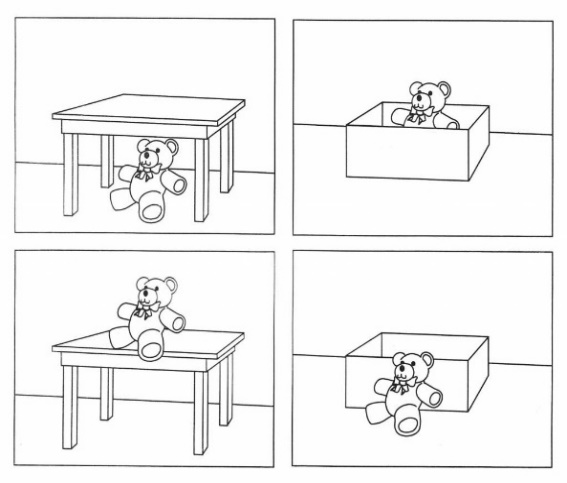        …….   …   ……. 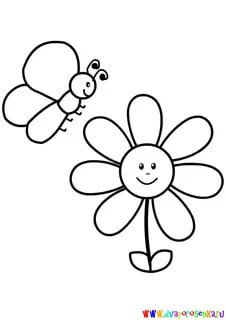 Словарь: бабочка над цветком, кот около коробки, мишка под столом, кот под цветком.Критерии оценивания:0 баллов – всё задание выполнено неверно.1 балл – верно выполнено 1 задание из 3.2 балла – верно выполнено 2 задания из 3.3 балла – всё задание выполнено верно.Рассмотреть картинку. Прочитать предложения. Соединить картинку с предложением.                            Девочка сейчас читает.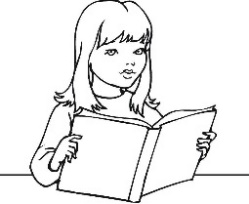                                                         Мальчик рисует.                                                         Девочка читала.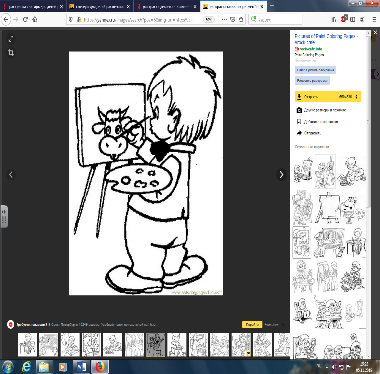 Критерии оценивания:0 баллов – всё задание выполнено неверно.1 балл – верно выполнено одно задание.2 балла – всё задание выполнено верно. Прочитать рассказ. Записать его. Мишка.Спит мишка в берлоге.  Журчат ручейки.  Пора вставать, Миша.  Весна пришла.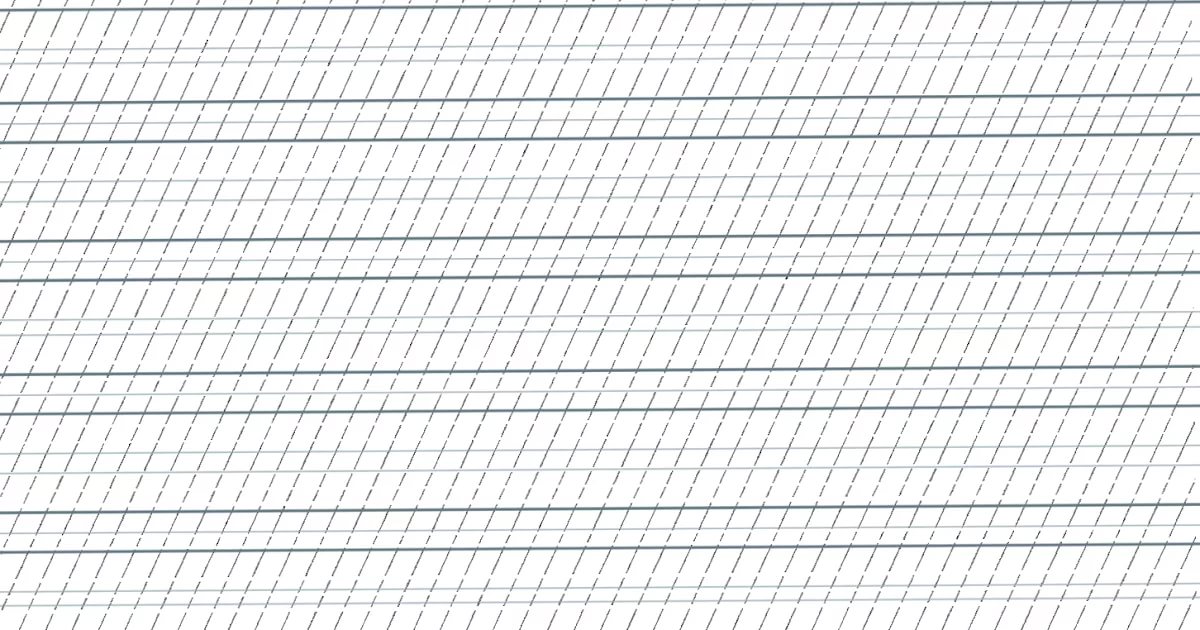  Подобрать схему ко второму предложению. Обвести её.                                                                    .                                                       .                             .               Критерии оценивания:0 баллов – всё задание выполнено неверно.1 балл – верно переписано 1 предложение. Подобрана схема к предложению.2 балла – верно переписано 2 предложения. Подобрана схема к предложению.3 балла - всё задание выполнено верно.Обобщающая таблица балов:«Отлично»  - 14 - 12 баллов«Хорошо»   -  11 - 9 баллов«Удовлетворительно» -  8-6 баллов«Неудовлетворительно» -  5-0 баллов